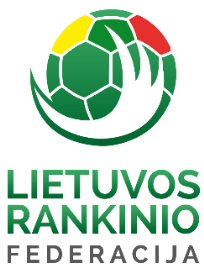 2022/2023 m. SEZONO LIETUVOS JAUNIMO, JAUNIŲ, JAUNUČIŲ IR VAIKŲ RANKINIO ČEMPIONATASPANEVĖŽIO R.SARGŪNO SG  U–19 (VAIKINAI)KOMANDOS PARAIŠKAGalioja nuo 2022.10.04 – 2023.06.30Leista dalyvauti varžybose 29 (DVIDEŠIMT DEVYNIEM) žaidėjam.KOMANDOS OFICIALŪS ASMENYSŠią patvirtintą paraišką privaloma turėti kiekvienose Lietuvos jaunimo, jaunių, jaunučių ir vaikų rankinio čempionato rungtynėse.LRF Generalinis sekretorius			 Miglius AstrauskasEil. Nr.Pavardė, VardasGimimo dataLicencijosNr.Ūgis;cmSvoris;kgŽaidėjoNr.1.SKABURSKIS BENAS2004 02 132333185772.VIZĖNAS MATAS2004 06 223710194813.JANUŠONIS TITAS2004 01 263050184924.BANELIS EDGARAS2004 02 244159203915.LAURIKĖNAS MATAS2004 09 023705193806.KUNICKAS KIPRAS2005 09 163701182727.LIAUDANSKAS VILJAMAS2005 03 243702189858.OŽALINSKAS AIRONAS2005 09 243949183819.ŠAKALYS EDVINAS2005 09 1639511848610.TARGORSKAS ĄŽUOLAS2005 02 0737071958011.JABLONSKAS DOVYDAS2005 08 1439611817412.LIOBIKAS AGNIUS2005 04 1439501846713.ADOMONIS RADVILAS2006 11 2039601808014.RUDOKAS NEDAS2006 04 0343931817415.MAČIJAUSKAS EGIDIJUS2005 09 2839631787716.TRAINYS IGNAS2005 12 2039621847317.ŠAPKIN DANIL2005 03 2043201878118.JATUŽIS ŠARŪNAS2005 04 1339531787019.RUDOKAS MATAS2006 04 0343941797820.MONTVILAS JUSTAS2006 07 0143131746221.DAINYS PIJUS2006 04 0443051709822.DOYL DUBAUSKAS NATHAN2006 12 1145661807723.RAUDUVĖ TITAS2007 02 2543111676524.GALVANAUSKAS JOKŪBAS2005 01 31395919710525.GRYTĖ MATAS2005 03 1746151797026.PILYPAS AIVARAS2005 08 0641191716127.VAŠKEVIČIUS ARONAS2005 05 0241161827128.GUOGIS ERNESTAS2006 11 1243481837129.ABRAMAVIČIUS TADAS2006 04 26435317972Eil. Nr.Pavardė, VardasGimimo dataPareigos1.BURBA VALDEMARASTreneris2.SOKOLOVAS SERGEJUSTreneris3.VĖTA MINDAUGASTreneris